I hereby affix copies of my tax returns for the two most recent pay periods for which self-employment tax records may have been filed (but were not needed to be filed). And, attest that the details contained therein are accurate and correct to the best of my understanding. Net revenue from the running of a company or occupation, including cash withdrawals from the business, is counted against income requirements for the Small Rental Assistance Program. Accelerated depreciation, costs to enlarge the company, and principal loan payments are not deductible.Name of Business:Type of Business:Start Date:Business Address:Self-Employment Federal Tax Returns filed in the last two years: tax return income: $ (Year of) tax return income: $ (Year of) Total Average: $   OR  Anticipated Weekly Income $ x 52 Weeks =I confirm that the evidence contained in this certification is valid and accurate to the best of my understanding under penalty of deceit. The hereby also acknowledges that presenting this information is a form of deception. A lease arrangement can be terminated if false, deceptive, or inaccurate information is provided.Tenant SignatureDatePrinted Name SWORN TO AND SUBSCRIBED before me on this the day of ,200 .NOTARY PUBLIC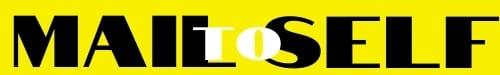 